Ottershaw Park EstateMap of Private Houses and Apartments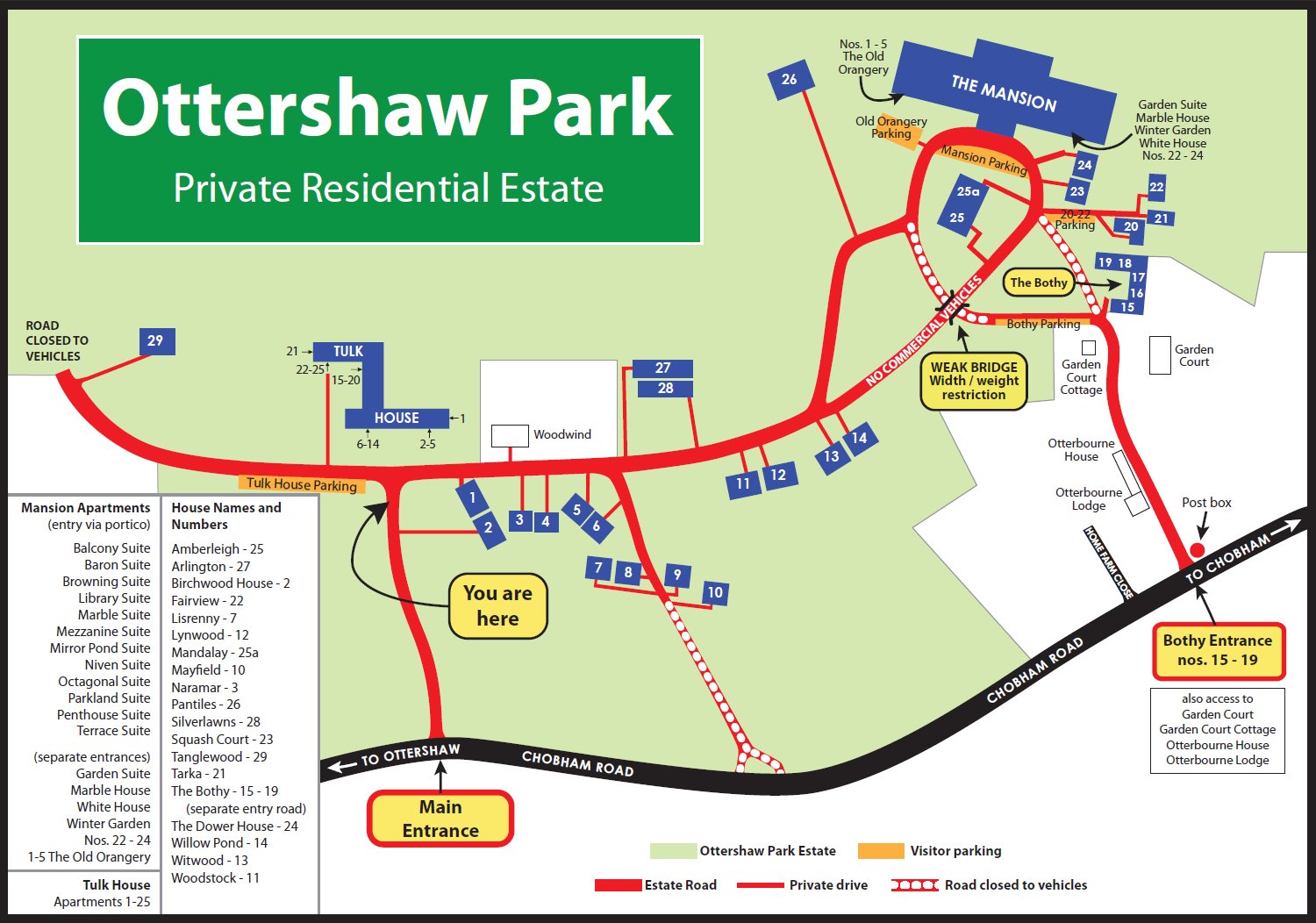 Reproduced by courtesy of Ottershaw Park Estate Company